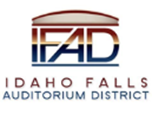 Board of Directors Business MeetingTuesday, August 22, 2023, 7:00 a.m.Location:  Idaho Falls Auditorium District Office/Zoom Videoconferencehttps://us06web.zoom.us/j/89554260828Event Center Drive, Idaho Falls, Idaho 83402Room 2416AgendaAction Item - Call to Order Action Item – Accept Agenda Action Item - Accept the Consent Agenda Meeting Minutes – 8-8-23 Review of Payables/FinancialsDiscussion Item –Public Comment (Any member of the public is welcome to take three minutes and share concerns or questions with the Board).Action Item – Approve 2022 Annual Audit performed by Rudd and Company.  Scott Bond to present to the Board. Discussion Item – Receive a hotel update from James West, Regional Manager at InnTrusted Hotels Discussion Item –Receive a punch list update from Rob Spear.Report and UpdatesDiscussion Item – Update from Erik Hudson on Hero Arena at Mountain America Center operations and June Financials.Discussion Item - Executive Director Report Cash Flow UpdateState Tax Commission Reports Action Items Discussion Item - Legal ReportCalendar and AnnouncementsUpcoming IFAD Meeting – Next Meeting on September 12, 2023Discussion Item - Announcements and Minor Questions Discussion Item - Agenda Items for September 12, 2023, meetingAction Item - Adjournment to Executive Session Executive Session - Idaho Code Section 74-206 (1) (f) To communicate with legal counsel for the public agency to discuss the legal ramifications of and legal options for pending litigation, or controversies not yet being litigated but imminently likely to be litigated. Adjournment from Executive SessionAction Item –Action taken on Section 74-206 (1) (f) matter discussed in Executive SessionAction Item - Adjournment from Public SessionPosted on or before 7:00 a.m. August 20, 2023